附件2责令（限期）改正通知书责改字〔    〕第    号                      :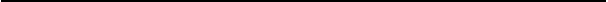 经查，你（单位）于     年   月   日在                                                                    ，违反了                                           之规定，依据                                             之规定，现责令你（单位）于      年   月   日前改正上述行为，即                                                       ，达到有关法律法规规章和标准规定的要求。逾期不改正或改正不达要求的，由此产生的法律责任及后果由你（单位）承担。联系电话：                                      （印  章）  年   月   日本文书一式两份，一份存档，一份送达。送达回证 单位名称：                         案号:现场勘验（检查）笔录案    由：                                                  勘验（检查）内容：                                          勘验（检查）时间：                                          勘验（检查）地点：                                          勘验（检查）人：                 记录人：                   勘验（检查）情况（照片或图表另附）：我们是               工作人员               ，这是我们的工作/执法证件，请你查看。                         答：我已经看过。                                            当事人（签名）： 勘验（检查）人（签名）：              记录人（签名）：见证人（签名）： 年   月   日共1 页   第1页送达文书名称文号受送达人送达时间                 年    月    日    时    分                 年    月    日    时    分                 年    月    日    时    分送达地点送达方式  □直接送达  □留置送达  □委托送达□邮寄送达  □公告送达      □直接送达  □留置送达  □委托送达□邮寄送达  □公告送达      □直接送达  □留置送达  □委托送达□邮寄送达  □公告送达    收件人签章                          年   月   日                          年   月   日                          年   月   日拒签理由                           年   月   日                           年   月   日                           年   月   日送达人签章                           年   月   日                           年   月   日                           年   月   日见证人签章                           年   月   日                           年   月   日                           年   月   日备注